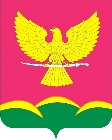 АДМИНИСТРАЦИЯ НОВОТИТАРОВСКОГОСЕЛЬСКОГО ПОСЕЛЕНИЯ ДИНСКОГО РАЙОНАПОСТАНОВЛЕНИЕот 05.03.2021                                                                                              № 98                                                                                                                                                            станица НовотитаровскаяО внесении изменений в реестрмуниципальной собственности Новотитаровского сельского поселения Динского района	В соответствии с Федеральным законом от 06.10.2003 № 131-ФЗ «Об общих принципах организации местного самоуправления в Российской Федерации», с статьями 62, 63 Устава Новотитаровского сельского поселения Динского района, на основании акта осмотра улично-дорожной сети, находящейся на территории Новотитаровского сельского поселения от 03.03.2021, п о с т а н о в л я ю:Внести изменения в реестр муниципальной собственности Новотитаровского сельского поселения Динского района (Казна) (Приложение).Специалисту 1 категории финансово-экономического отдела (Грекова) внести изменения в реестр муниципальной собственности Новотитаровского сельского поселения Динского района (Приложение).Директору муниципального казенного учреждения «Централизованная бухгалтерия Новотитаровского сельского поселения» (Луговская) внести изменения в характеристики основных средств (Приложение).Контроль за выполнением настоящего постановления оставляю за собой.Постановление вступает в силу со дня его подписания.Глава Новотитаровского сельского поселения							С. К. КошманПриложениек постановлению администрацииНовотитаровского сельскогопоселения Динского районаот 05.03. 2021 г. № 98Имущество подлежащее изменению в реестре муниципальной собственности Новотитаровского сельского поселения Динского районаНачальник финансово-экономического отдела						        А. А. Кожевникова№ п/пНаименование недвижимого имуществаАдрес (местоположение) недвижимого имуществаПротяженность, кмСведения о балансовой стоимости недвижимого имущества, руб.1Дорога асфальт 0,384 км, гравий протяженность-1,416 км, ширина-4,5 мст. Новотитаровская,
ул. Кирова1,82 700 785,002Дорога асфальт 0,200 км, гравий протяженность-0,400 км, ширина-3,8 мст. Новотитаровская, 
ул. Королева0,61 016 624,003Дорога гравий протяженность-1,710 км, асфальт протяженность -  1,090 км, грунт -2,100 км, ширина-5 мст. Новотитаровская, ул. Октябрьская4,95 606 826,004Дорога асфальт 0,059 км, гравий протяженность-0,541 км, ширина-5,8 мст. Новотитаровская, 
ул. Л. Толстого0,6954 654,00